Hague Agreement Concerning the International Registration of Industrial DesignsChange in the amounts of the individual designation fee:  United States of AmericaThe Government of the United States of America has notified to the Director General of the World Intellectual Property Organization (WIPO) a declaration modifying the amounts of the individual designation fee payable in connection with an international application in which the United States of America are designated, under Article 7(2) of the Geneva Act of the Hague Agreement Concerning the International Registration of Industrial Designs (“1999 Act”).In accordance with Rule 28(2)(b) of the Common Regulations under the 1999 Act and the 1960 Act of the Hague Agreement, the Director General of WIPO has established, after consultation with the United States Patent and Trademark Office (USPTO), the following new amounts, in Swiss francs, of the said individual designation fee:In accordance with Article 30(1)(ii) of the 1999 Act, and as per the declaration received, these new amounts will take effect on October 2, 2020.  In this regard, it should be noted that the new amounts will be payable where the United States of America is designated in an international application whose international registration date is on or after the above date, in light of Article 10(2) of the 1999 Act.  Accordingly, notifications for the payment of the second part of the individual designation fee will invite to the payment of the applicable amount, depending on the date of the international registration concerned*.August 17, 2020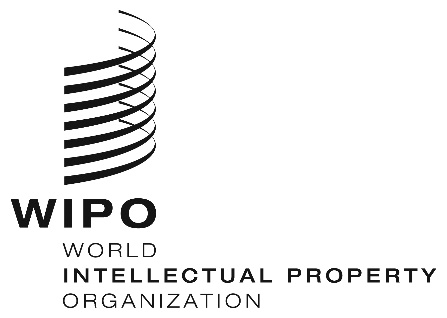 INFORMATION NOTICE NO. 32/2020  INFORMATION NOTICE NO. 32/2020  INFORMATION NOTICE NO. 32/2020  Items Items Amounts
(in Swiss francs)International ApplicationFirst part:–	default amount989International Application–	amount for “small entity” 495International Application–	amount for “micro entity” 247International ApplicationSecond part:–	default amount718International Application–	amount for “small entity” 359International Application–	amount for “micro entity”179